Appendix A 
Studies Addressing Issues Relevant to NCES’ Postsecondary Longitudinal and Sample Surveys Studies ProgramUnannotated Bibliography of Publications Using B&B Data 
Arranged alphabetically by year  National Center for Education Statistics (NCES) publication numbers are indicated in brackets. Publications with an NCES number may be accessed from the National Center for Education Statistics (NCES) at http://nces.ed.gov.2012Bryan, M. & Simone, S. (2012). 2010 College Course Map: Technical Report (NCES 2012-162). National Center for Education Statistics, Institute of Education Sciences, U.S. Department of Education. Washington, DC. Feng, L. (forthcoming). Teacher Placement, Mobility, and Occupational Choices after Teaching. Education Economics. Hilmer, M.J. & Hilmer, Christina, E. (2012). On the Relationship between Student Tastes and Motivations, Higher Education Decisions, and Annual Earnings. Economics of Education Review, 31(1), 66-752011Cataldi, E.F., Green, C., Henke, R., Lew, T., Woo, J., Shepherd, B., & Siegel, P. (2011). 2008-09 Baccalaureate and Beyond Longitudinal Study (B&B:08/09). First Look (NCES 2011-236). National Center for Education Statistics, Institute of Education Sciences, U.S. Department of Education. Washington, DC.2010Ingersoll, R. M., and Perda, D. (2010). Is the Supply of Mathematics and Science Teachers Sufficient? American Educational Research Journal, 47(3): 563–594.Liu, X., Thomas, S., and Zhang, L. (2010). College Quality, Earnings, and Job Satisfaction: Evidence from Recent College Graduates. Journal of Labor Research, 31(2): 183–201.Snyder, T.D., and Dillow, S.A. (2010). Digest of Education Statistics, 2009 (NCES 2010-013). National Center for Education Statistics, Institute of Education Sciences, U.S. Department of Education. Washington, DC.2009Ingersoll, R. M., and Perda, D. (2009). The Mathematics and Science Teacher Shortage: Fact and Myth.  CPRE Research Report #RR-621. Madison, WI: Consortium for Policy Research in Education.Ionescu, F. (2009). The Federal Student Loan Program: Quantitative Implications for College Enrollment and Default Rates. Review of Economic Dynamics, 12(1): 205–231.McAnulty, K.G. (2009). Predictors of Graduate Enrollment in Hard and Soft Academic Disciplines and the Impact of Sex and Ethnicity. Doctoral dissertation, University of Louisville. Olbrecht, A. (2009). Do Academically Deficient Scholarship Athletes Earn Higher Wages Subsequent to Graduation? Economics of Education Review, 28(5): 611–619.Snyder, T.D., Dillow, S.A., and Hoffman, C.M. (2009). Digest of Education Statistics, 2008 (NCES 2009-020). National Center for Education Statistics, Institute of Education Sciences, U.S. Department of Education. Washington, DC.Wei, C.C., and Horn, L. (2009). A Profile of Successful Pell Grant Recipients: Time to Bachelor’s Degree and Early Graduate School Enrollment (NCES 2009-156). National Center for Education Statistics, Institute of Education Sciences, U.S. Department of Education. Washington, DC.Zhang, L. (2009). A Value-Added Estimate of Higher Education Quality of US States. Education Economics, 17(4): 469–489.2008Anderson, S.E. (2008). Teacher Career Choices: Timing of Teacher Careers Among 1992–93 Bachelor’s Degree Recipients (NCES 2008-153). National Center for Education Statistics, Institute of Education Sciences, U.S. Department of Education. Washington, DC.Bosshardt, W., and Watts, M. (2008). Undergraduate Students’ Coursework in Economics. Journal of Economic Education, 39(2): 198–205.Choy, S., and Bradburn, E. (2008). Ten Years After College: Comparing the Employment Experiences of 1992–93 Bachelor’s Degree Recipients With Academic and Career-Oriented Majors (NCES 2008-155). National Center for Education Statistics, Institute of Education Sciences, U.S. Department of Education. Washington, DC.Hill, J.L. (2008). The Ambiguous Effects of Undergraduate Debt: Extending the Human Capital Model of Graduate School Enrollment. Doctoral dissertation, North Carolina State University. Ionescu, F. A. (2008). Consolidation of Student Loan Repayments and Default Incentives. The B.E. Journal of Macroeconomics, 8(1): Article 22. Mittapalli, K. (2008). What Makes Public School Teachers Stay, Leave or become Non-teachers? An In-depth Understanding of their Personal Characteristics, Beliefs and Perceptions. Kurt, M.R. (2008). Essays on the Inter-industry Wage Differential, Human Capital, and Directed search. Doctoral dissertation, The University of Iowa. Lowe, S. K., Borstorff, P. C., and Landry III, Robert J. (2008). An Empirical Examination of the Phenomenon of Grade Inflation in Higher Education: A Focus of Grade Divergence Between Business and Other Fields of Study. Academy of Educational Leadership Journal, 12(1): 15–33.Mittapalli, K. (2008). Understanding Classroom Teacher Attrition: Characteristics of Three Groups. ERS Spectrum, 26(3): 21–33.Sasser, A. (2008). The Future of the Skilled Labor Force in New England: The Supply of Recent College Graduates. Boston: New England Policy Center, Federal Reserve Bank of Boston. Strayhorn, T. (2008). Influences on Labor Market Outcomes of African American College Graduates: A National Study. Journal of Higher Education, 79(1): 28–57. Zhang, L. (2008). Gender and Racial Gaps in Earnings Among Recent College Graduates.  Review of Higher Education, 32(1): 51–72.Zhang, L. (2008). The Way to Wealth and the Way to Leisure: The Impact of College Education on Graduates’ Earnings and Hours of Work. Research in Higher Education, 49(3): 199–213.2007Alt, M.N., and Henke, R.R. (2007). To Teach or Not to Teach? Teaching Experience and Preparation Among 1992–93 Bachelor’s Degree Recipients 10 Years After College (NCES 2007-163). National Center for Education Statistics, Institute of Education Sciences, U.S. Department of Education. Washington, DC.Bacolod, M. (2007). Who Teaches and Where They Choose to Teach: College Graduates of the 1990s. Educational Evaluation and Policy Analysis, 29(3): 155–168. Bartlett, C.L. (2007). Essays on the Links between Education, Ability, and Income. Doctoral dissertation, University of Texas at Austin.  Freeman, M.L. (2007). Selected Characteristics Related to Persistence to the Baccalaureate Degree for Vertical Transfer Students: Geography, Age, Gender, and Risk. Doctoral dissertation, Ohio University. Lowe, S.K. (2007). Grade Inflation and Market Benefits: A Higher Education Analysis. Doctoral dissertation, The University of Alabama Masuo, D.M., Kutara, P., Wall, R., and Cheang, M. (2007). Financial Information Project: Assessing the Financial Interests of College Students. Journal of Family and Consumer Sciences, 99(3): 29–36.Nevill, S.C., and Chen, X. (2007). The Path Through Graduate School: A Longitudinal Examination 10 Years After Bachelor’s Degree (NCES 2007-162). National Center for Education Statistics, Institute of Education Sciences, U.S. Department of Education. Washington, DC.Tsupryk, G. (2007). Job Match Quality: Measurement and Applications. Doctoral dissertation, State University of New York at Stony Brook. 2006Bradburn, E.M., Nevill, S., and Cataldi, E.F. (2006). Where Are They Now? A Description of 1992–93 Bachelor’s Degree Recipients 10 Years Later (NCES 2007-159). National Center for Education Statistics, Institute of Education Sciences, U.S. Department of Education. Washington, DC.Choy, S.P., and Li, X. (2006). Dealing With Debt: 1992–93 Bachelor’s Degree Recipients 10 Years Later (NCES 2006-156). National Center for Education Statistics, Institute of Education Sciences, U.S. Department of Education. Washington, DC.Feng, L. (2006). Combating Teacher Shortages: Who Leaves, Who Moves, and Why. Doctoral dissertation, Florida State University.Fong, A.B. (2006). Essays on Sorting, Mobility, and Attrition in the Teacher Labor Market. Doctoral dissertation, Columbia University. Goyette, K., and Mullen, A. (2006). Who Studies the Arts and Sciences? Social Background and the Choice and Consequences of Undergraduate Field of Study. Journal of Higher Education, 77(3): 497–538.Joy, L. (2006). Occupational Differences Between Recent Male and Female College Graduates. Economics of Education Review, 25(2): 221–231.Lowry, K.S. (2006). The Paths to Becoming a Mathematics Teacher, Doctoral dissertation, The University of Central Florida. Strayhorn, T. (2006). Factors Influencing the Academic Achievement of First-Generation College Students. NASPA Journal, 43(4): 82–111. 2005Bosshardt, W., and Watts, M. (2005). Teachers’ Undergraduate Coursework in Economics in the Baccalaureate and Beyond Longitudinal Study. Journal of Economic Education, 36(4): 400. Bradburn, E.M., Nevill, S., and Cataldi, E.F. (2005). 1992–93 Bachelor’s Degree Recipients and Their Opinions About Education in 2003 (NCES 2005-174). National Center for Education Statistics, Institute of Education Sciences, U.S. Department of Education. Washington, DC.Choy, S.P., and Li, X. (2005). Debt Burden: A Comparison of 1992–93 and 1999–2000 Bachelor’s Degree Recipients a Year After Graduating (NCES 2005-170). National Center for Education Statistics, Institute of Education Sciences, U.S. Department of Education. Washington, DC.Henke, R.R., Peter, K., Li, X., and Geis, S. (2005). Elementary/Secondary School Teaching Among Recent College Graduates: 1994 and 2001 (NCES 2005-161). National Center for Education Statistics, Institute of Education Sciences, U.S. Department of Education. Washington, DC.Minicozzi, A. (2005). The Short Term Effect of Educational Debt on Job Decisions. Economics of Education Review, 24(4): 417–430.Peter, K., and Cataldi, E.F. (2005). The Road Less Traveled? Students Who Enroll in Multiple Institutions (NCES 2005-157). National Center for Education Statistics, Institute of Education Sciences, U.S. Department of Education. Washington, DC.Peter, K., and Horn, L. (2005). Gender Differences in Participation and Completion of Undergraduate Education and How They Have Changed Over Time (NCES 2005-169). National Center for Education Statistics, Institute of Education Sciences, U.S. Department of Education. Washington, DC.Strayhorn, T. L. (2005). More than Money Matters: An integrated Model of Graduate Student Persistence. Doctoral dissertation, Virginia Polytechnic Institute and State University. Wine, J.S., Cominole, M.B., Wheeless, S., Dudley, K., and Franklin, J. (2005). 1993/03 Baccalaureate and Beyond Longitudinal Study (B&B:93/03) Methodology Report (NCES 2006-166). National Center for Education Statistics, Institute of Education Sciences, U.S. Department of Education. Washington, DC.Zhang, L. (2005). Advance to Graduate Education: The Effect of College Quality and Undergraduate Majors. Review of Higher Education, 28(3): 313–338. Zhang, L. (2005). Do Measures of College Quality Matter? The Effect of College Quality on Graduates’ Earnings. Review of Higher Education, 28(4): 571–596. 2004Conn, R.E. (2004). The Relationship between Non-Employment and Respondent Personal Characteristics, College Major, GPA and Work Experience among 1992--1993 College Graduates. Doctoral dissertation, The Pennsylvania State University. Heuer, R. (2004). Migration of Recent College Graduates. Doctoral dissertation, North Carolina State University.Perna, L.W. (2004). Understanding the Decision to Enroll in Graduate School: Sex and Racial/Ethnic Group Differences. Journal of Higher Education, 75(5): 487–527.Price, D.V. (2004). Educational Debt Burden Among Student Borrowers: An Analysis of the Baccalaureate and Beyond Panel, 1997 Follow-Up. Research in Higher Education, 45(7): 701–737.Shen, J., Mansberger, N., and Yang, H. (2004). Teacher Quality and Students Placed at Risk: Results from the Baccalaureate and Beyond Longitudinal Study, 1993–97. Educating Students Placed at Risk. Educational Horizons, 82(3): 226–235.2003Bradburn, E.M., Berger, R., Li, X., Peter, K., and Rooney, K. (2003). A Descriptive Summary of 1999–2000 Bachelor’s Degree Recipients 1 Year Later, With an Analysis of Time to Degree (NCES 2003-165). National Center for Education Statistics, Institute of Education Sciences, U.S. Department of Education. Washington, DC.Charleston, S., Riccobono, J., Mosquin, P., and Link, M. (2003). Baccalaureate and Beyond Longitudinal Study: 2000–01 (B&B:2000/01) Methodology Report (NCES 2003-156). National Center for Education Statistics, Institute of Education Sciences, U.S. Department of Education. Washington, DC.Millett, C.M. (2003). How Undergraduate Loan Debt Affects Application and Enrollment in Graduate or First Professional School. Journal of Higher Education, 74(4): 386–427.Mustafa, S. (2003). Three Essays on College Enrollment, Completion and Labor Market Returns. Doctoral dissertation, Ohio State University.Zhang, L. (2003). How College Affects Students: Toward the Reconciliation of Theory With Empirical Evidence. Doctoral dissertation, University of Arizona. 2002Bradburn, E.M., and Berger, R. (2002). Beyond 9 to 5: The Diversity of Employment Among 1992–93 College Graduates in 1997 (NCES 2003-152). National Center for Education Statistics, U.S. Department of Education. Washington, DC.LaTurner, R.J. (2002). Teachers’ Academic Preparation and Commitment To Teach Math and Science. Teaching and Teacher Education, 18(6): 653–663.2001Clune, M.S., Nunez, A.-M., and Choy, S.P. (2001). Competing Choices: Men’s and Women’s Paths After Earning a Bachelor’s Degree (NCES 2001-154). National Center for Education Statistics, U.S. Department of Education. Washington, DC.Heller, D.E. (2001). Debts and Decisions: Student Loans and Their Relationship to Graduate School and Career Choice. New Agenda Series™ (Vol. 3, No. 4). Indianapolis, IN: Lumina Foundation for Education. Henke, R., and Zahn, L. (2001). Attrition of New Teachers Among Recent College Graduates: Comparing Occupational Stability Among 1992–93 College Graduates Who Taught and Those Who Worked in Other Occupations (NCES 2001-189). National Center for Education Statistics, U.S. Department of Education. Washington, DC.Henry, D.P. (2001). Student Debt and Debt Burden of Graduate and First Professional Students: A National and Institutional Analysis. Unpublished doctoral dissertation, The College of William and Mary.Horn, L.J., and Zahn, L. (2001). From Bachelor’s Degree To Work: Major Field of Study and Employment Outcomes of 1992–93 Bachelor’s Degree Recipients Who Did Not Enroll in Graduate Education by 1997 (NCES 2001-165). National Center for Education Statistics, U.S. Department of Education. Washington, DC.Lasiewski, D.K. (2001). An Examination of the Factors by Gender and Race/Ethnicity Influencing Science, Mathematics, and Engineering Undergraduate Degree Recipients to Enroll in Graduate Study. Doctoral dissertation, University of Massachusetts Boston.  Perry, K.K. (2001). Where College Students Live After They Graduate. National Center for Education Statistics, U.S. Department of Education. Washington, DC.2000Choy, S.P. (2000). Debt Burden Four Years After College (NCES 2000-188). National Center for Education Statistics, U.S. Department of Education. Washington, DC.Henke, R.R., Chen, X., and Geis, S. (2000). Progress Through the Teacher Pipeline: 1992–93 College Graduates and Elementary/Secondary School Teaching as of 1997 (NCES 2000-152). National Center for Education Statistics, U.S. Department of Education. Washington, DC.Redd, K.E. (2000). HBCU Graduates: Employment Earnings and Success After College. New Agenda Series™ (Vol. 2, No. 4). Indianapolis, IN: USA Group, Inc. 1999Boe, E.E., Cook, L.H., Paulsen, C.A., Barkanic, G., and Leow, C.S. (1999). Productivity of Teacher Preparation Programs: Surplus or Shortage in Quantity and Quality of Degree Graduates. Data Analysis Report No.1999-DAR2. Philadelphia: University of Pennsylvania Center for Research and Evaluation in Social Policy. Fabiano, L. (1999). Measuring Teacher Qualifications (NCES 1999-04). National Center for Education Statistics, U.S. Department of Education. Washington, DC.Green, P., Myers, S., Veldaman, C., and Pedlow, S. (1999). Baccalaureate and Beyond Longitudinal Study: 1993/97 Second Follow-up Methodology Report (NCES 1999-159). National Center for Education Statistics, U.S. Department of Education. Washington, DC.Horn, L.J., and Berktold, J. (1999). Students With Disabilities in Postsecondary Education: A Profile of Preparation, Participation, and Outcomes (NCES 1999-187). National Center for Education Statistics, U.S. Department of Education. Washington, DC.McCormick, A.C., Nunez, A.-M., Shah, V., and Choy, S.P. (1999). Life After College: A Descriptive Summary of 1992–93 Bachelor’s Degree Recipients in 1997, With an Essay on Participation in Graduate and First-Professional Education (NCES 1999-155). National Center for Education Statistics, U.S. Department of Education. Washington, DC.Salvucci, S., Wenck, S., and Tyson, J. (1999). Development of a Prototype System for Accessing Linked NCES Data (NCES 98-15). National Center for Education Statistics, U.S. Department of Education. Washington, DC.Shafer, L.L. (1999). Data Sources on Lifelong Learning Available From the National Center for Education Statistics. Working Paper (NCES 1999-11). National Center for Education Statistics, U.S. Department of Education. Washington, DC.Syverson, P.D. (1999). Part-Time Study Plus Full-Time Employment: The New Way to Go to Graduate School. Invited Commentary. Education Statistics Quarterly, 1(3): 13–15. Terkla, D.G. (1999). Baccalaureate and Beyond: Tracking Long-Term Outcomes for Bachelor’s Degree Recipients. Invited Commentary. Education Statistics Quarterly, 1(3): 16–17. 1998Nunez, A.-M., and Cuccaro-Alamin, S. (1998). First-Generation Students: Undergraduates Whose Parents Never Enrolled in Postsecondary Education (NCES 98-082). National Center for Education Statistics, U.S. Department of Education. Washington, DC.Thomas, S.L. (1998). Deferred Costs and Economic Returns to College Major, Quality, and Performance: Recent Trends. Paper presented at the annual meeting of the Association for the Study of Higher Education, Miami, FL. 1997Choy, S.P., and Geis, S. (1997). Early Labor Force Experiences and Debt Burden (NCES 97-286). National Center for Education Statistics, U.S. Department of Education. Washington, DC.Dey, E.L., Hurtado, S., Rhee, B.-S., Inkelas, K.K., Wimsatt, L.A., and Guan, F. (1997). Improving Research on Postsecondary Student Outcomes: A Review of the Strengths and Limitations of National Data Resources. NCPI–5–01. Stanford, CA: National Center for Postsecondary Improvement. Henke, R.R., Choy, S.P., Chen, X., Geis, S., and Alt, M.N. (1997). America’s Teachers: Profile of a Profession, 1993–94 (NCES 97-460). National Center for Education Statistics, U.S. Department of Education. Washington, DC.Veldman, C., Green, P.J., Myers, S., Chuchro, L., and Giese, P. (1997). Baccalaureate and Beyond Longitudinal Study: Second Follow-up Field Test Report, 1996 (NCES 97-261). National Center for Education Statistics, U.S. Department of Education. Washington, DC.1996Green, P.J., Meyers, S.L., Giese, P., Law, J., Speizer, H.M., Tardino, V.S., and Knepper, P. (1996). Baccalaureate and Beyond Longitudinal Study: 1993/94 First Follow-up Methodology Report (NCES 96–149). National Center for Education Statistics, U.S. Department of Education. Washington, DC.Henke, R.R., Geis, S., and Giambattista, J. (1996). Out of the Lecture Hall and Into the Classroom: 1992–93 College Graduates and Elementary/Secondary School Teaching (NCES 96-899). National Center for Education Statistics, U.S. Department of Education. Washington, DC.McCormick, A., and Horn, L.J. (1996). A Descriptive Summary of 1992–93 Bachelor’s Degree Recipients: 1 Year Later, With Essay on Time to Degree (NCES 96-158). National Center for Education Statistics, U.S. Department of Education. Washington, DC.1995McGrew, K. (1995). Disability Summary Analyses of Select National Data Collection Programs. Technical Report 11. Minneapolis, MN: National Center on Educational Outcomes, University of Minnesota. 1994Knepper, P. (1994). Field Test Methodology Report, Baccalaureate and Beyond First Follow-up (B&B:93/94) (NCES 94-371). National Center for Education Statistics, U.S. Department of Education. Washington, DC.Appendix B
Technical Review Panel Contact ListTechnical Review PanelEric BettingerStanford School of EducationCERAS 522, 520 Galvez Mall Stanford, CA  94305	Voice:	(650)736-7727	Email:	ebettinger@stanford.edu Bryan CookAmerican Council on EducationOne Dupont Circle, NW, Suite 800 Washington, DC  20036	Voice:	(202)939-9381	Email:	bcook@acenet.edu Daniel GoldhaberUniversity of Washington425 Pontius Avenue North, Suite 410 Seattle, WA  98109	Voice:	(206)685-2214	Email:	dgoldhab@u.washington.edu Sara Goldrick-RabUniversity of Wisconsin-Madison1025 West Johnson Street, 575K Madison, WI  53706	Voice:	(608)265-2141	Email:	SRab@education.wisc.edu Jason GrissomVanderbilt University118 Middlebush Hall Columbia, MO  65211	Voice:	(573)884-3632	Email:	GrissomJA@missouri.edu Tammy HalliganAssociation of Private Sector Colleges and Universities1101 Connecticut Ave. NW Suite 900Washington, DC  20036	Voice:	(202)336-6839	Email:	tammyh@career.org Young KimAmerican Council on EducationOne Dupont Circle NW Washington, DC  20036	Voice:	(202)939-9707	Email:	young_kim@ace.nche.edu Laura PernaUniversity of Pennsylvania, Graduate School of Education3700 Walnut Room 424Philadelphia, PA  19104	Voice:	(215)746-2522	Email:	lperna@gse.upenn.edu Kent PhillippeAmerican Association of Community CollegesOne Dupont Circle, NW Suite 410Washington, DC  20036	Voice:	(202)728-0200	Email:	kphillippe@aacc.nche.edu Michael PodgurskyUniversity of Missouri233 Professional Building Columbia, MO  65211	Voice:	(573)884-7741	Email:	PodgurskyM@missouri.edu Steven RivkinAmherst CollegeP.O. Box 5000 Amherst, MA  1002	Voice:	413-542-2106	Email:	sgrivkin@amherst.edu Harold SalzmanRutgers University30 Livingston Avenue Heldrich Center for workforce DevelopmentNew Brunswick, NJ  8901	Voice:	(978)929-9503	Email:	hsalzman@rci.rutgers.edu Judith Scott-ClaytonColumbia University525 West 120th Street, Box 174 International & Transcultural Studies, Teachers CollegeNew York, NY  10027	Voice:	(212)678-3478	Email:	Scott-Clayton@exchange.tc.columbia.edu Jeff StrohlGeorgetown University37th and O Streets, NW 5000 Harris BuildingWashington, DC  20057	Voice:	(202)687-4945	Email:	js787@georgetown.edu Paul UmbachNorth Carolina State UniversityCollege of Education 300 Poe Hall, Box 7801Raleigh, NC  27695	Voice:	(919)515-9336	Email:	paul_umbach@ncsu.edu Robert YinCosmos Corporation3 Bethesda Metro Center Suite 420Bethesda, MD  20814	Voice:	(301)215-9100	Email:	ryin@cosmoscorp.com Federal PanelistNabeel AlsalamCongressional Budget OfficeFord House Office Building Room 423AWashington, DC  20515	Voice:	(202)225-2639	Email:	nabeel@cbo.gov Shane BallUnited States Department of Agriculture, National Institute of Food and Agriculture1400 Independence Avenue SW, Stop 2201 Washington, DC  20250	Voice:	(202)720-6346	Email:	sball@nifa.usda.gov David BergeronU.S. Department of Education, Office of Postsecondary Education (OPE)1990 K Street, NW Room 8022Washington, DC  20006	Voice:	(202)502-7815	Email:	david.bergeron@ed.gov Mark FeigenerNational Science Foundation4201 Wilson Boulevard, Suite 965 Division of Science Resources StatisticsArlington, VA  22230	Voice:	(703)292-4622	Email:	mfiegene@nsf.gov Daniel GoldenbergU.S. Department of Education, Office of Planning, Evaluation and Policy Development (OPEPD)Budget Service, Cost Estimation and Analysis Division 400 Maryland Avenue SW - Room 5W308Washington, DC  20202	Voice:	(202)401-3562	Email:	daniel.goldenberg@ed.gov Kashka KubzdelaU.S. Department of EducationInstitute of Education Sciences 1990 K Street, NW, Room 9014Washington, DC  20006	Voice:	(202)502-7411	Email:	kashka.kubzdela@ed.gov Flora LanNational Science Foundation4201 Wilson Boulevard, Suite 965 Division of Science Resources StatisticsArlington, VA  22230	Voice:	(703)292-4758	Email:	flan@nsf.gov Rochelle MartinezOffice of Management and Budget725 17th Street, NW Room 10202 NEOBWashington, DC  20503	Voice:	(202)395-3147	Email:Rochelle_W._Martinez@omb.eop.gov Hiromi OnoInstitute of Education Sciences, NCER555 New Jersey Ave. NW Room 617AWashington, DC  20208	Voice:	(202)208-2174	Email:	Hiromi.Ono@ed.gov Emilda RiversNational Science Foundation4201 Wilson Blvd. Suite 965 S Arlington, VA  22230	Voice:	(703)292-7773	Email:	erivers@nsf.gov Allen RubyInstitute of Education Sciences, NCER555 New Jersey Ave. NW Room 611BWashington, DC  20208	Voice:	(202)219-1591	Email:	allen.ruby@ed.gov David SmoleCongressional Research Service101 Independence Ave., SE Washington, DC  20540	Voice:	(202)707-0624	Email:	dsmole@crs.loc.gov John WirtU.S. Department of Education, NCESEl/Sec Sample Survey Studies Program-ESLSD 1990 K Street, NW, Room 9028Washington, DC  20006	Voice:	(202)502-7478	Email:	john.wirt@ed.gov Ex Officio MembersU.S. Department of Education, NCESPostsecondary, Adult and Career Education Division (PACE)Sharon BoivinU.S. Department of Education, NCES1990 K Street, NW Room 9022Washington, DC  20006	Voice:	(202)502-7627	Email:	sharon.boivin@ed.gov Sarah CrisseyU.S. Department of Education, PACE1990 K Street, NW Room 8123Washington, DC  20006	Voice:	202-502-7395	Email:	sara.crissey@ed.gov Elise ChristopherU.S. Department of Education, NCES1990 K Street NW, Room 9021 Washington, DC  20006	Voice:	(202)502-7899	Email:	Elise.Christopher@ed.gov Lisa HudsonU.S. Department of Education, NCES1990 K Street, NW Room 8104Washington, DC  20006	Voice:	(202)502-7358	Email:	lisa.hudson@ed.gov Tracy Hunt-WhiteU.S. Department of Education, NCES1990 K Street, NW Room 8132Washington, DC  20006	Voice:	(202)502-7438	Email:	tracy.hunt-white@ed.gov Elise MillerU.S. Department of Education, NCES1990 K Street, NW Room 8113AWashington, DC  20006	Voice:	(202)502-7318	Email:	Elise.Miller@ed.gov Isaiah O'RearU.S. Department of EducationInstitute of Education Sciences 1990 K Street, NWWashington, DC  20006	Voice:	(202)502-7378	Email:	Isaiah.orear@ed.gov Sean SimoneU.S. Department of Education, NCES1990 K Street NW Room 8125Washington, DC  20006	Voice:	(202)502-7367	Email:	sean.simone@ed.gov Ted SochaU.S. Department of Education, NCES1990 K Street, NW Room 8130Washington, DC  20006	Voice:	(202)502-7383	Email:	Ted.Socha@ed.gov Matthew SoldnerU.S. Department of Education, NCES1990 K Street, NW Room 8121Washington, DC  20006	Voice:	(202)219-7025	Email:	Matthew.Soldner@ed.gov Tom WekoU.S. Department of Education, NCES1990 K Street, NW Room 8099Washington, DC  20006	Voice:	(202)502-7643	Email:	tom.weko@ed.gov Consultants & SubcontractorsCynthia Decker2216 East 26th PlaceTulsa, OK  74114	Voice:	(918)728-8380	Email:	cynthiadecker@yahoo.com Andrea SykesLaurium Evaluation Group6032 Holland Court Columbia, MD  21044	Voice:	(240)593-4842	Email:	asykes@lauriumevaluation.com Kforce Government SolutionsDaniel HeffronKGS2750 Prosperity Ave., Suite 300 Fairfax, VA  22031	Voice:	(703)245-7388	Email:	DHeffron@kforcegov.com MPR AssociatesEmily Forrest-CataldiMPR Associates, Inc.2150 Shattuck Avenue, Suite 800 Berkeley, CA  94704	Voice:	(515) 270-8457	Email:	ecataldi@mprinc.com Robin HenkeMPR Associate, Inc.2150 Shattuck Avenue, Suite 800 Berkeley, CA  94704	Voice:	(510)849-4942	Email:	rhenke@mprinc.com RTI InternationalMelissa CominoleRTI InternationalP.O. Box 12194 3040 East Cornwallis RoadResearch Triangle Park, NC  27709	Voice:	(919)990-8456	Email:	mcominole@rti.org Jeffrey FranklinRTI InternationalP.O. Box 12194 3040 East Cornwallis RoadResearch Triangle Park, NC  27709	Voice:	(919)485-2614	Email:	jwf@rti.org Dionne McLeanRTI InternationalP.O. Box 12194 3040 East Cornwallis RoadResearch Triangle Park, NC  27709	Voice:	(919)541-6166	Email:	dmclean@rti.org John RiccobonoRTI InternationalP.O. Box 12194 3040 East Cornwallis RoadResearch Triangle Park, NC  27709	Voice:	(919)541-7006	Email:	jar@rti.org Bryan ShepherdRTI InternationalP.O. Box 12194 3040 East Cornwallis RoadResearch Triangle Park, NC  27709	Voice:	(919)316-3482	Email:	bshepherd@rti.org Peter SiegelRTI InternationalP.O. Box 12194 3040 East Cornwallis RoadResearch Triangle Park, NC  27709	Voice:	(919)541-6348	Email:	siegel@rti.org Jennifer WineRTI InternationalP.O. Box 12194 3040 East Cornwallis RoadResearch Triangle Park, NC  27709	Voice:	(919)541-6870	Email:	jennifer@rti.org Appendix C 
Confidentiality AgreementsCONFIDENTIALITY AGREEMENT2007-2008 National Postsecondary Student Aid Study (NPSAS:08)Option 7 – Baccalaureate & Beyond Longitudinal Study 2008/12 (B&B:08/12) (RTI Under Contract No. ED-05-CO-0033)Safeguards for Individuals Against Invasion of Privacy:  In accordance with the Privacy Act of 1974 (5 United States Code 552a), the Education Sciences Reform Act of 2002 (Public Law 107-279), the Federal Statistical Confidentiality Order of 1997, the E-Government Act of 2002 (Public Law 107-347), the Computer Security Act of 1987, and the National Center for Education Statistics’ (NCES’) Restricted Use Data Procedures Manual, RTI International (RTI) and all its subcontractors are required to comply with the applicable provisions of the legislation, regulations, and guidelines and to undertake all necessary safeguards for individuals against invasions of privacy. To provide this assurance and these safeguards in performance of work on this project, all staff, consultants, and agents of RTI, and its subcontractors who have any access to study data, shall be bound by the following assurance. Assurance of Confidentiality1.	In accordance with all applicable legislation, regulations, and guidelines, RTI assures all respondents that their responses may be used only for statistical purposes and may not be disclosed, or used, in identifiable form for any other purpose except as required by law [Education Sciences Reform Act of 2002 (ESRA 2002), 20 U.S. Code, § 9573].2.	The following safeguards will be implemented to assure that confidentiality is protected as allowable by law (20 U.S.C. § 9573) by all employees, consultants, agents, and representatives of RTI and all subcontractors and that physical security of the records is provided:All staff with access to data will take an oath of nondisclosure and sign an affidavit to that effect. At each site where these items are processed or maintained, all confidential records that will permit identification of individuals shall be kept in a safe, locked room when not in use or personally attended by project staff.When confidential records are not locked, admittance to the room or area in which they reside shall be restricted to staff sworn to confidentiality on this project.All electronic data shall be maintained in secure and protected data files, and personally identifying information shall be maintained on separate files from statistical data collected under this contract.All data files on network or multi-user systems shall be under strict control of a database manager with access restricted to project staff sworn to confidentiality, and then only on a need-to-know basis.All data files on single-user computers shall be password protected and all such machines will be locked and maintained in a locked room when not attended by project staff sworn to confidentiality.External electronically stored data files (e.g., tapes on diskettes) shall be maintained in a locked storage device in a locked room when not attended by project staff sworn to confidentiality.Any data released to the general public shall be appropriately masked or perturbated such that linkages to individually identifying information are protected to avoid individual identification in disclosed data.Data or copies of data may not leave the authorized site for any reason.3.	Staff, consultants, agents, or RTI and all its subcontractors will take all necessary steps to ensure that the letter and intent of all applicable legislation, regulations, and guidelines are enforced at all times through appropriate qualifications standards for all personnel working on this project and through adequate training and periodic follow-up procedures.By my signature affixed below, I hereby swear and affirm that I have carefully read this statement and fully understand the statement as well as legislative and regulatory assurances that pertain to the confidential nature of all records to be handled in regard to this project, and will adhere to all safeguards that have been developed to provide such confidentiality. As an employee, consultant, agent, or representative of RTI or one of its subcontractors, consultants, agents, or representatives, I understand that I am prohibited by law from disclosing any such confidential information to anyone other than staff, consultant, agents, or representatives of RTI, its subcontractors, or agents, and NCES. I understand that any willful and knowing individual disclosure or allowance of disclosure in violation of the applicable legislation, regulations, and guidelines is punishable by law and would subject the violator to possible fine or imprisonment.                                                                                        	                                         	      /         /         /    (Signature)  	(RTI Employee ID Number)		(Date)                                                                                             	                                         	         /        /       /  (Supervisor's Signature) 	(RTI Employee ID Number)	(Date)AFFIDAVIT OF NONDISCLOSURE2007-2008 National Postsecondary Student Aid Study (NPSAS:08)Option 7 – Baccalaureate & Beyond Longitudinal Study 2008/12 (B&B:08/12)  (RTI Under Contract No. ED-05-CO-0033)I, _________________________________, do solemnly swear (or affirm) that when given access to any Baccalaureate & Beyond Longitudinal Study 2008/12 (B&B:2008/12) project-related data bases or files containing individually identifiable information, I will not:use or reveal any individually identifiable information furnished, acquired, retrieved or assembled by me or others, under the provisions of Section 183 of the Education Sciences Reform Act of 2002 (PL 107-279) and Title V, subtitle A of the E-Government Act of 2002 (PL 107-347) for any purpose other than statistical purposes specified in the NCES survey, project or contract;make any disclosure or publication whereby a sample unit or survey respondent could be identified or the data furnished by or related to any particular person under this section could be identified; orpermit anyone other than the individuals authorized by the Commissioner of the National Center for Education Statistics to examine the individual reports. _____________________________(Signature)(The penalty for unlawful disclosure is a fine of not more than $250,000 [under 18 U.S.C. 3571] or imprisonment for not more than 5 years [under 18 U.S.C. 3559], or both. The word "swear" should be stricken out wherever it appears when a person elects to affirm the affidavit rather than to swear to it.) State of _________________________County of ________________________Subscribed and sworn/affirmed before me, _____________________________, a Notary Public in and for ________________________County, State of ____________________________, on this date, _______________.___________________________________________Notary PublicMy commission expires: ____________________________________.Appendix D 
Letters and Contacting MaterialsStudy Brochure	D-3Baccalaureate and Beyond Longitudinal Study Initial Contact Letter –Parent	D-5Address Update Information	D-6Initial Contact Letter - Student	D-7Data Collection Announcement Letter	D-9Reminder Postcard	D-11Reminder Letter	D-12Thank You/Reminder Postcard	D-13Thank You/Incentive Letter	D-14Data Collection Announcement E-mail	D-15First Early Reminder E-mail	D-16Second Reminder E-Mail	D-17Example Text for Brief Reminder E-mails	D-18Brief E-mail Reminder 2	D-19Brief E-mail Reminder 3	D-20B&B:08/12 CATI Consent Text	D-21NOTE: The materials included in this appendix reference the field test study conducted in 2011.  These materials will also be used for the full-scale study.  Materials will be updated to reflect full-scale sample sizes and dates. Emails and letters providing similar content to those shown in this appendix will be sent throughout data collection to encourage participation.  In addition, sample members that request follow-up reminders via text message will receive text message prompts to complete the survey.Study Brochure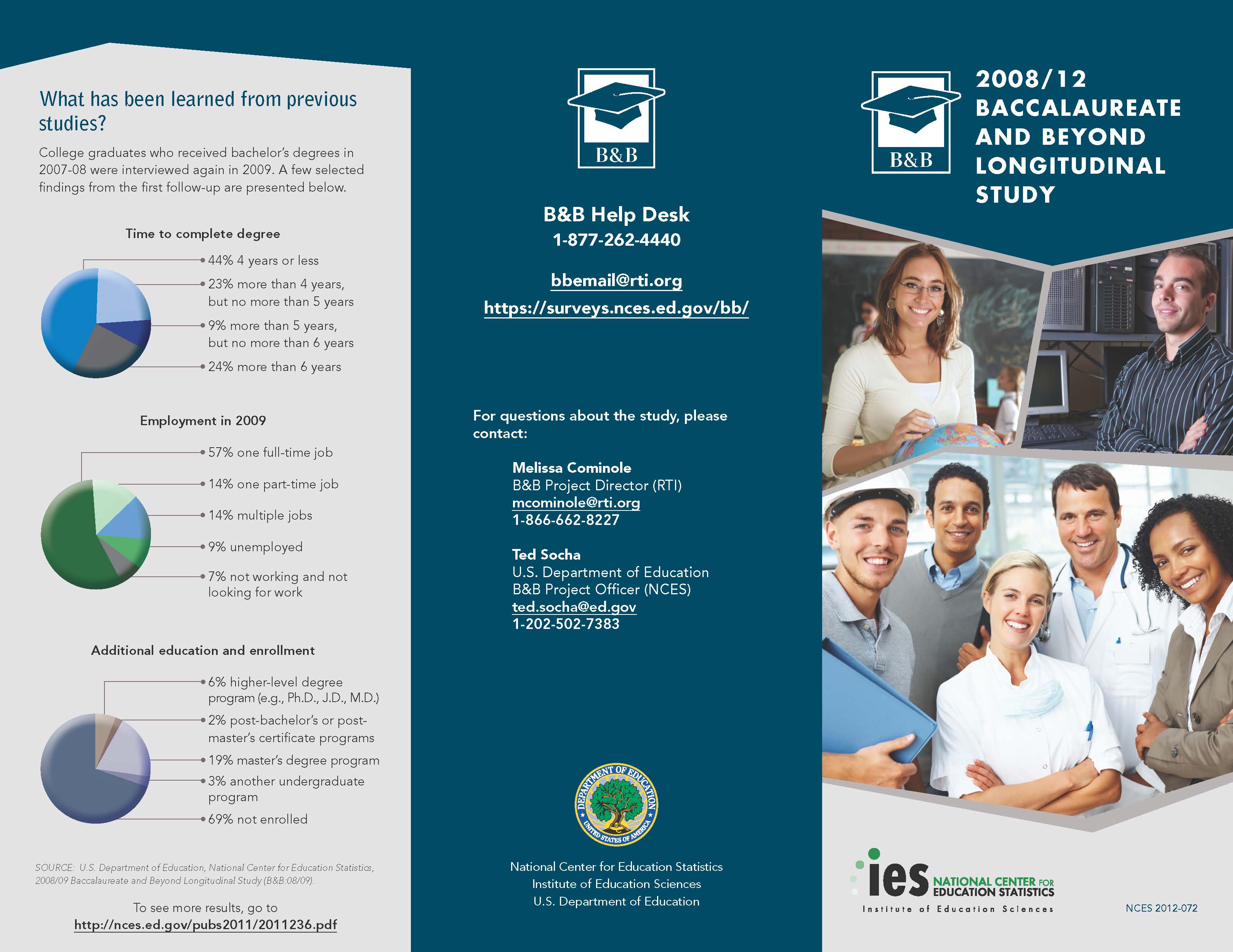 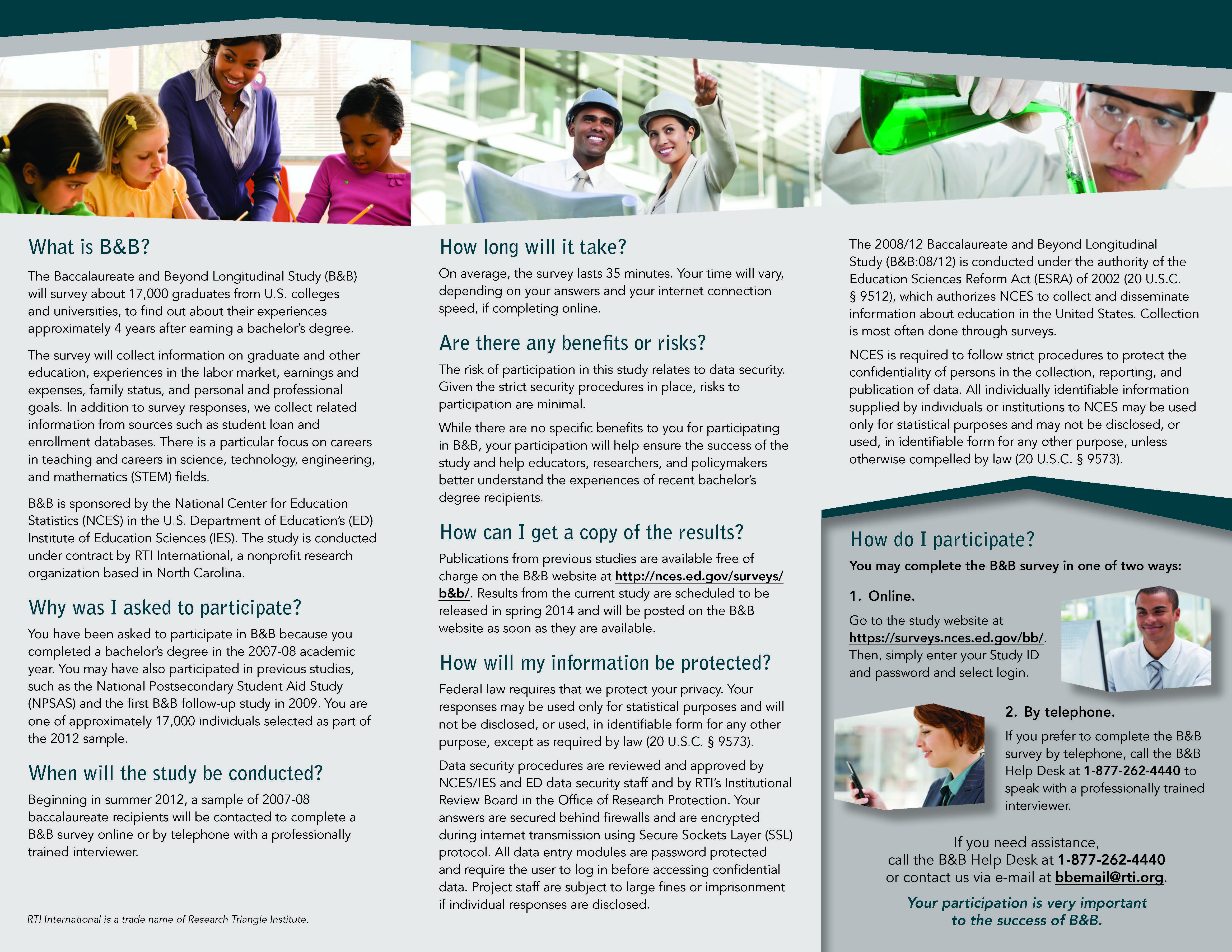 Baccalaureate and Beyond Longitudinal Study Initial Contact Letter –Parent(To be sent to low propensity/difficult cases only)April 26, 2012«Cpfname» «Cpmname» «Cplname»                                                    «caseid» (Study ID number) «CAddr1»                                                                                               «panelinfo» (RTI use only)«CAddr2»«Ccity», «Cstate» «CZip» «CZip4»Dear «Cpfname» «Cplname»:The U.S. Department of Education’s National Center for Education Statistics (NCES) is conducting an important study of students who graduated from college during the 2007-08 school year.  The Baccalaureate and Beyond Longitudinal Study (B&B) will help educators, researchers, and policymakers better understand how earning a bachelor’s degree affects students’ lives and choices about further education and work. Out of all 2007-08 college graduates in the , «fname» was selected to participate in B&B. The enclosed brochure provides information about the study and our strict confidentiality procedures.We will be contacting «fname» and other study participants in «start_month» to ask questions about «pronoun3» education and work experiences after graduation. We are asking for your help in updating our records so that we will be able to get in touch with «pronoun2».  Only a limited number of people are selected for this study so it is extremely important that we be able to contact «pronoun2». If «fname» completes the survey by the date provided in the announcement letter we will be sending in «start month», «pronoun1» will receive a «IncAmt» incentive as a token of our appreciation.Before data collection can begin, we need your help to update our records for «fname» «lname». Please take a few minutes right now to update the enclosed Address Update Information sheet and return it in the enclosed postage-paid envelope. As a token of our appreciation for providing «fname»’s contact information, «pronoun1» will receive <<UPDATE_INC_AMT>>.  NCES has contracted with RTI International to conduct the B&B study on its behalf.  Please be assured that both NCES and RTI follow strict confidentiality procedures to protect the privacy of study participants. If you would like more information about the B&B study, please visit http://surveys.nces.ed.gov/bb/ or call the RTI study director, Melissa Cominole at 1-866-662-8227.We sincerely appreciate your assistance and thank you in advance for helping us conduct this important study.Sincerely,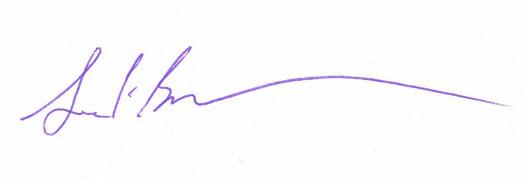 Jack BuckleyCommissioner Postsecondary Studies Division  for Education StatisticsEnclosureAddress Update Information                                                                                      Study ID number: «caseid»1.	Please review your current address and phone numbers displayed on the left side of the box below.  	Check here if all information preprinted in this section is entirely correct............ 	If your address is not entirely correct or current, please update it in the space provided on the right side of the box. If you prefer to update your locating information online, visit our secure website at https://surveys.nces.ed.gov/bb/ and refer to your Study ID number  «caseid».2.	We will send an e-mail to let you know that data collection has begun. Please provide an e-mail address that we can use to contact you.3.	Would you like us to send you a text message on your cell phone when data collection is about to begin? Please check one.....................................................................Yes 	 No  	If yes, what cell number should we use?__________________________________________	What is your cell phone service provider (e.g. AT&T, Verizon, etc.)?___________________	__________________________________________________________________________Thank you for your assistance. Please return this page in the enclosed postage-paid envelope or return to:RTI InternationalATTN: Jeff Franklin (0209777.700.332)Initial Contact Letter - StudentApril 26, 2012«fname» «mname» «lname» «suffix»	Study ID: «caseid» «addr1»«addr2»«city», «state» «zip»«zip4»			Dear «fname», You have been randomly selected to participate in the Baccalaureate and Beyond Longitudinal Study (B&B), sponsored by the National Center for Education Statistics (NCES) in the U.S. Department of Education’s Institute of Education Sciences. B&B will collect education, employment, and other information from you and others like you who graduated from college during the 2007–08 school year. Data collected from B&B will help educators, researchers, and policymakers better understand how earning a bachelor’s degree impacts choices about further education and work. This is the second round of B&B. Whether or not you have participated in prior rounds of B&B, your participation now is critically important. When B&B data collection begins in «start_month»  2012, you will receive a letter in a large white envelope that will provide specific information about how to participate. The letter will explain that if you complete the approximately 35 minute survey on the Web by the date indicated, you will receive <<INC_AMT>> as a token of our appreciation. In the meantime, we need to update our contact information for you. Please help us now by providing your mailing address, telephone number(s), and e-mail address (es) online at https://surveys.nces.ed.gov/bb/. You will also find out more about B&B at this website. As a token of our appreciation for providing your contact information, you will receive <<UPDATE_INC_AMT>>.NCES has contracted with RTI International to conduct B&B on its behalf. The enclosed brochure provides a brief description of B&B, findings from past studies, and a summary of our strict confidentiality procedures. If you have additional questions or concerns about the study after reviewing this material, please call the RTI study director, Melissa Cominole at 1-866-662-8227. We thank you in advance for your participation in this important study. Your cooperation is greatly appreciated.Sincerely,Jack BuckleyCommissioner Postsecondary Studies Division  for Education StatisticsEnclosureData Collection Announcement LetterApril 26, 2012«fname» «mname» «lname» «suffix»	Study ID: «caseid» «addr1»«addr2»«city», «state» «zip»-«zip4»Dear «fname» «lname»:Surveys for the Baccalaureate and Beyond Longitudinal Study (B&B) are now being conducted. The survey will take about 35 minutes to complete. As a token of our appreciation, once you complete the survey, we will mail you $«IncAmt» check.You may access the survey by logging on to our secure website at https://surveys.nces.ed.gov/bb/ using the Study ID and password provided below. The password is case sensitive; you will need to enter it exactly as it appears here.		Study ID = «caseid»		Password = «password»mEnclosed you will find a brochure with a brief description of findings from prior B&B studies and our strict security procedures. Federal law requires that we protect your privacy. Your responses will be secured behind firewalls and will be encrypted during internet transmission. Your responses will be used only for statistical purposes and may not be disclosed, or used, in identifiable form for any other purpose, except as required by law (20 U.S.C. § 9573). If you have questions, problems completing your survey online, or prefer to complete the survey over the telephone, simply call the B&B Help Desk at 1-877-262-4440. Your participation, while voluntary, is critical to the study’s success.  You can learn more about B&B by watching a brief informational video, featuring ED, on our study website, https://surveys.nces.ed.gov/bb/. If you have any other questions or concerns about the study, please contact the B&B Project Director, Melissa Cominole, at 1-866-662-8227, mcominole@rti.org, or the NCES Project Officer, Mr. Ted Socha, at 1-202-502-7383, ted.socha@ed.gov.Thank you in advance for making B&B a success.Sincerely,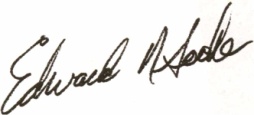 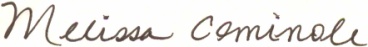 Melissa Cominole	Ted SochaB&B Project Director	NCES Project OfficerEducation Studies Division	National Center for Education Statistics RTI International	U.S. Department of EducationEnclosure	RTI USE ONLY: «panelinfo»According to the Paperwork Reduction Act of 1995, no persons are required to respond to a collection of information unless it displays a valid OMB control number.  The valid OMB control number for this voluntary information collection is 1850–0729.  The time required to complete this information collection is estimated to average 35 minutes per response, including the time to review instructions, gather the data needed and complete and review the information collection.  If you have any comments concerning the accuracy of the time estimate or suggestions for improving this survey, please write to: U.S. Department of Education, Washington, DC 20202–4537.  If you have any comments or concerns regarding the status of your individual submission of this survey, write directly to: The 2008-12 Baccalaureate and Beyond Longitudinal Study (B&B:08/12), National Center for Education Statistics, 1990 K Street, NW, Washington, DC  20006Reminder PostcardReminder Letter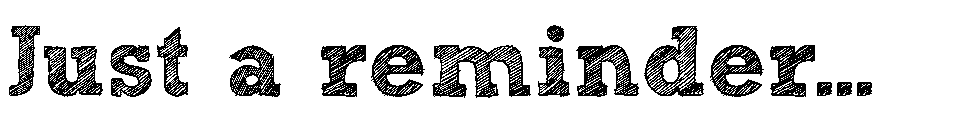 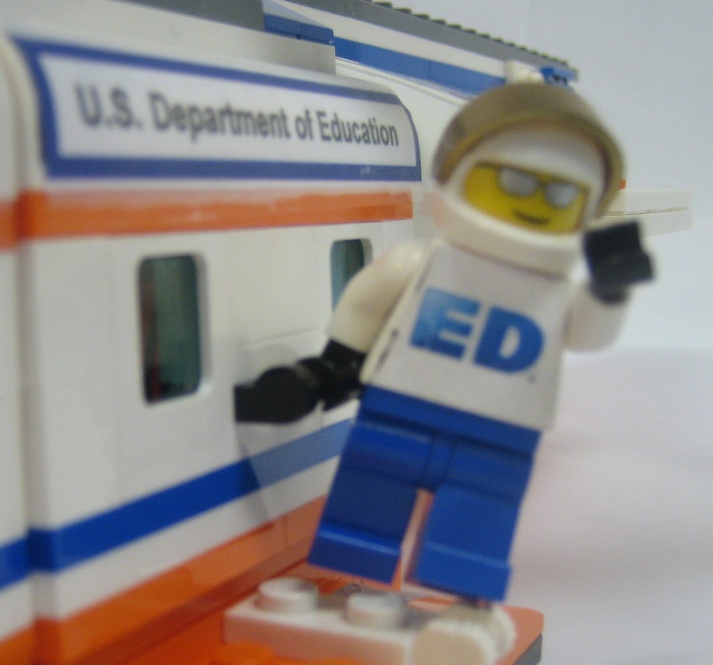 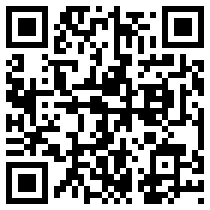 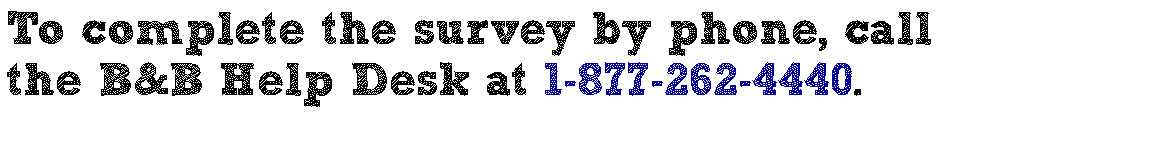 Dear <<fname>>,Recent college graduates face many opportunities and challenges as they transition into the next phase of their lives. The Baccalaureate and Beyond Longitudinal Study (B&B) is collecting information from recent college graduates about their lives, careers, and further education pursuits to help better understand the benefits of earning a bachelor’s degree. You are one of only <<school_sample>> students selected to represent the 2007-08 senior class at the <<SchoolFill>>.  Although participation in B&B is voluntary, we hope you will decide to complete the survey about your experiences.For participating, you will receive a $<<INCAMT>> check as a token of our appreciation.  The survey will take, on average, about 35 minutes to complete.  Please access the B&B survey by logging on to our secure website at https://surveys.nces.ed.gov/bb/ using the Study ID number and password provided below.The password is case sensitive; you will need to enter it exactly as it appears here.                 Study ID = <<CASEID>>                 Password = <<PSWD>>HFederal laws require that we protect your privacy. Your responses will be used only for statistical purposes and may not be disclosed, or used, in identifiable form for any other purpose, except as required by law (20 U.S.C. § 9573). If you have questions, problems completing your survey online, or prefer to complete the survey over the telephone, simply call the B&B Help Desk at 1-877-262-4440.Thank you, in advance, for your participation.Sincerely,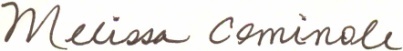 Melissa Cominole Director, Baccalaureate and Beyond Longitudinal StudyThank You/Reminder Postcard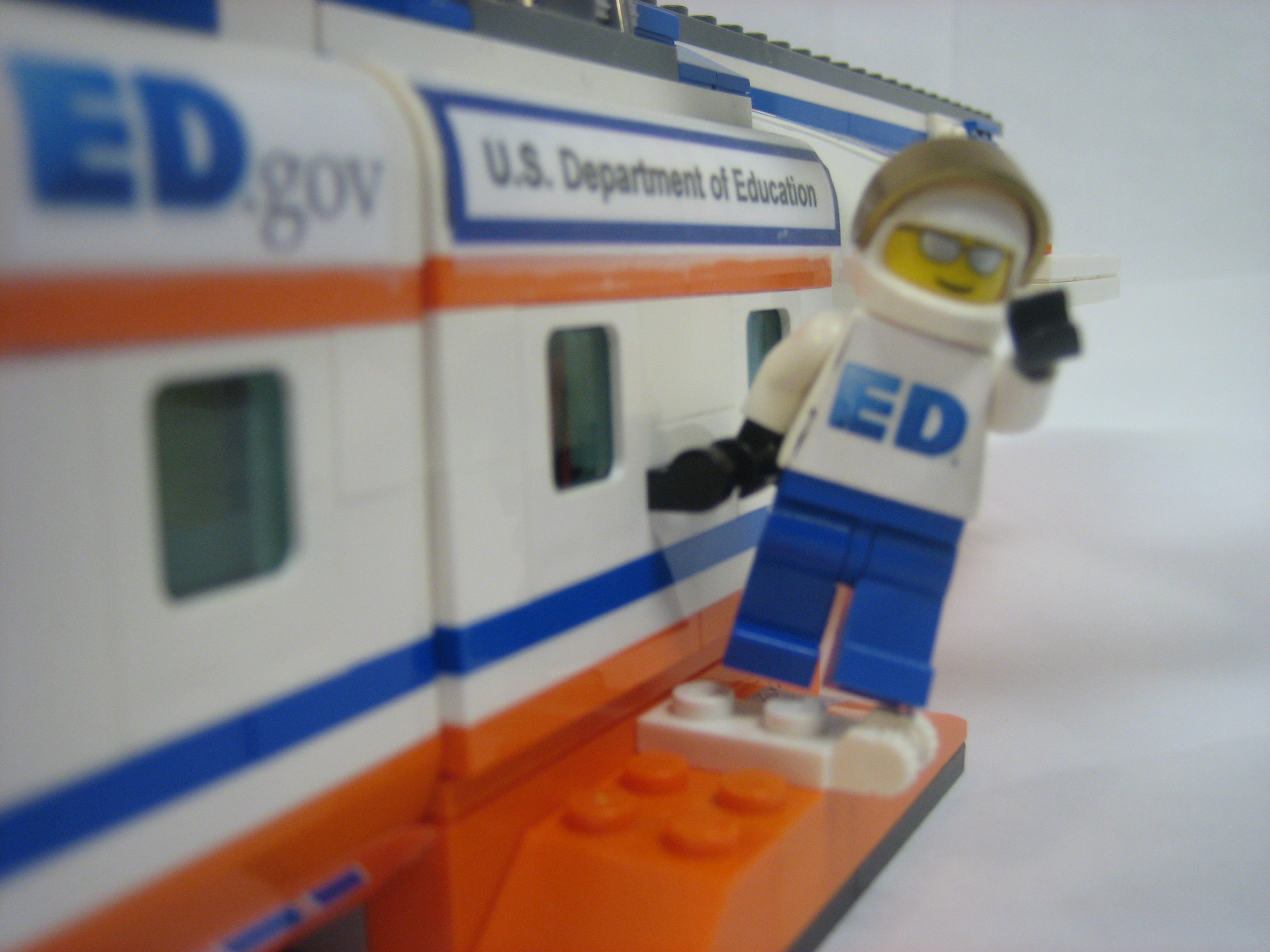 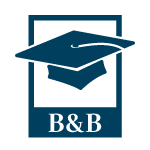 Thank You/Incentive Letter(Date) «fname» «mname» «lname» «suffix»	Study ID: «caseid»«addr1»	«addr2»«city», «state» «zip» «zip4»Dear «fname» «lname»:On behalf of the National Center for Education Statistics (NCES) in the U.S. Department of Education’s Institute of Education Sciences and the staff of B&B, we would like to thank you for participating in the B&B survey. Your participation in B&B is very important in helping to ensure the success of the study. Enclosed you will find a check for $«IncAmt» as a token of our appreciation.If you have any questions, please do not hesitate to contact us at 1-866-662-8227.Sincerely,Melissa Cominole	Ted SochaB&B Project Director	NCES Project OfficerEducation Studies Division	National Center for Education Statistics RTI International	U.S. Department of EducationEnclosure Data Collection Announcement E-mailSUBJ: The B&B Survey Has Begun!Dear <<fname>>,In recent years you may have participated in the National Postsecondary Study Aid Study (NPSAS) and/or the prior round of the Baccalaureate and Beyond Longitudinal Study (B&B). Surveys for the next round of B&B are now being conducted. The survey will take about 35 minutes to complete and the data collected from it will help researchers and policymakers to better understand individuals’ education and work experiences after completing a bachelor’s degree. If you complete your B&B survey by [INCDATE], you will receive a $[INCAMT] check as a token of our appreciation. To access the online survey, just click here to get started! You can learn more about B&B by watching a brief informational video, featuring ED, on the study website: https://surveys.nces.ed.gov/bb/.If you have questions or problems completing your survey, or would like to complete the survey over the telephone, please call the B&B Help Desk at 1-877-262-4440.Your participation is voluntary but critically important to the success of the study. To ensure confidentiality, your responses will be secured behind firewalls and will be encrypted during internet transmission. Federal law requires that we protect your privacy. Your responses will be used only for statistical purposes and will not be disclosed, or used, in identifiable form for any other purpose, except as required by law (20 U.S.C. § 9573).RTI International is conducting B&B on behalf of the National Center for Education Statistics (NCES) in the U.S. Department of Education's Institute of Education Sciences. If you have any questions about the study, please contact me at 1-866-662-8227, e-mail: mcominole@rti.org, or the NCES Project Officer, Ted Socha, at 1-202-502-7383, e-mail: ted.socha@ed.gov.Thank you for helping to make B&B a success.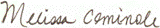 Melissa CominoleB&B Project DirectorFirst Early Reminder E-mailSubject: Don’t Forget to Complete Your B&B:12 Survey!Dear [FIRSTNAME],I would like to remind you that your participation in the Baccalaureate and Beyond Longitudinal Study (B&B) is still needed, and that I hope that you will participate in the study soon. If you complete the B&B survey, you will receive a $[INCAMT] check as a token of our appreciation. To access the online survey, just click here! If you need help accessing the online survey, or if you prefer to complete the survey by telephone, please call our Help Desk at 1-877-262-4440.RTI International is conducting this study for the National Center for Education Statistics (NCES) in the U.S. Department of Education's Institute of Education Sciences. If you have any questions or concerns about the study, please contact me at 1-866-662-8227 (e-mail: mcominole@rti.org), or the NCES Project Officer, Ted Socha, at 1-202-502-7383 (e-mail: ted.socha@ed.gov).You can learn more about B&B by watching a brief informational video, featuring ED, on the study website: https://surveys.nces.ed.gov/bb/.Thank you in advance for your participation in this very important study.Sincerely,Melissa CominoleB&B Project DirectorSecond Reminder E-MailSubject: Don’t Delay - Complete Your B&B:12 Survey Today!Dear [FIRSTNAME],I would like to remind you that the early response period for the Baccalaureate and Beyond Longitudinal Study (B&B) is drawing to a close. I hope that you will participate in the study soon. If you complete your survey, you will receive a $[INCAMT] check as a token of our appreciation. To access the online survey on our secure website, click here!If you need help accessing the online survey, or if you prefer to complete the survey by telephone, please call our Help Desk at 1-877-262-4440.RTI International is conducting this study for the National Center for Education Statistics (NCES) in the U.S. Department of Education's Institute of Education Sciences. If you have any questions or concerns about the study, please contact me at 1-866-662-8227 (e-mail: mcominole@rti.org), or the NCES Project Officer, Ted Socha, at 1-202-502-7383 (e-mail: ted.socha@ed.gov).You can learn more about B&B by watching a brief informational video, featuring ED, on our study website: https://surveys.nces.ed.gov/bb/.Thank you in advance for your participation in this very important study.Sincerely,Melissa CominoleB&B Project DirectorExample Text for Brief Reminder E-mails<FirstName>, Don’t forget that we still need you to participate in the Baccalaureate and Beyond Longitudinal Study (B&B) for the U.S. Department of Education.  It takes about 35 minutes and, once you’ve completed the survey, we’ll send you a check for $<incamt>!  Data collection ends on <<date>>, so you only have a few days left to participate!  It’s easy to do on our secure website. You can click here to get started right away!Or, you can complete the survey by phone by calling 1-877-262-4440.   If you have questions or problems completing your survey, please call the B&B Help Desk at 1-877-262-4440 or visit the study website at https://surveys.nces.ed.gov/bb/.Thanks!Melissa Cominole                    Project Director, B&BRTI International                            mcominole@rti.org                            1-866-662-8227       Brief E-mail Reminder 2<FirstName>, It’s time to complete the Baccalaureate and Beyond (B&B) Survey and receive your check for $<incent>!  The survey takes 35 minutes and can be completed online or over the phone. It’s easy to participate in B&B on our secure website.  Just click here to get started right away! Or, you can complete the survey by phone by calling 1-877-262-4440.   If you have questions or problems completing your survey, please call the B&B Help Desk at 1-877-262-4440 or visit the study website at https://surveys.nces.ed.gov/bb/.Thanks!Melissa Cominole                    Project Director, B&BRTI International                            mcominole@rti.org                            1-866-662-8227                                                Brief E-mail Reminder 3<FirstName>, B&B data collection ends on <<Date>>, which means you only have [x] days left to participate!  Complete your B&B survey by the deadline and receive $<incent> as a token of our appreciation.The survey takes 35 minutes and can be completed online or over the phone. B&B is easy to do on our secure website – just click here to get started!   Or, you can complete the survey by phone by calling 1-877-262-4440.   If you have questions or problems completing your survey, please call the B&B Help Desk at 1-877-262-4440 or visit the study website at https://surveys.nces.ed.gov/bb/.Thanks!Melissa Cominole                    Project Director, B&BRTI International                            mcominole@rti.org                            1-866-662-8227                                                      B&B:08/12 CATI Consent TextLTR_SIF OUTBOUND CALL AND NOT ALREADY MENTIONED, READ: Hello, this is _________.  I am calling for the U.S. Department of Education about the Baccalaureate and Beyond Longitudinal Study of students who finished their bachelor’s degree requirements during the 2007-2008 school year.READ VERBATIM: Recently, we sent you material about the U.S. Department of Education's Baccalaureate and Beyond Longitudinal Study, or B&B. This survey is being conducted to better understand the education, employment, financial, and personal choices and issues facing college graduates in the four years since earning their bachelor's degrees. Have you had a chance to read the material?If yes, read the material:(Good.) The survey takes about 35 minutes and may be monitored or recorded for quality assurance purposes.  Your participation is voluntary and will not affect any aid or other benefits that you may receive. You may decline to answer any question or stop the survey at any time.  If you have any questions about the study, please let me know.  May we begin the survey now?(You can contact the study's director, Melissa Cominole, at 1-866-662-8227. For questions about your rights as a study participant, please contact RTI's Office of Research Protection at 1-866-214-2043.)TI: IF ENTIRE CONSENT WASN'T READ AND THE INTERVIEW ISN'T STARTED, PRESS THE BREAK BUTTON.If no, did not read the material (or did not receive it):(At your request we can remail the material to you.) (If you can bear with me for a moment, I am required to read the following information about your rights as a participant.) The B&B survey takes about 35 minutes and may be monitored or recorded for quality assurance purposes. Your responses, combined with student record information (such as financial aid data), may be used only for statistical purposes and may not be disclosed, or used, in personally identifiable form for any other purpose, unless otherwise required by law. (You are one of approximately 17,000 students who will be taking part in this study.)  Your participation is voluntary and will not affect any aid or other benefits that you may receive.  You may decline to answer any question or stop the survey at any time. The risk of participating in this study is small and relates to data security. However, there are strict security procedures in place.  If you would like us to remail the material to you, please let me know.  May we begin the survey now?  (You may contact the study's director, Melissa Cominole, at 1 866-662-8227. For questions about your rights as a study participant, please contact RTI's Office of Research Protection at 1-866-214-2043.) TI: IF THE SURVEY ISN’T STARTED AND THE ENTIRE CONSENT WASN’T READ, PRESS THE BREAK BUTTON BELOW.  Appendix E
Linkages to Administrative Data SourcesE.1	Develop Linkages with Administrative Data SourcesRTI will develop linkages with existing data sources to supplement the Baccalaureate and Beyond Longitudinal Study (B&B:08/12) interview data. RTI recognizes the great value added to the B&B:08/12 data file with the addition of data from specific administrative data sources. Certain data (for example, specific financial aid amounts and associated dates) can only be accurately obtained from sources other than the student or parent. Through our experience providing data for many National Center for Education Statistics (NCES) postsecondary studies, including previous B&B studies, Beginning Postsecondary Student (BPS), and National Postsecondary Study Aid Study (NPSAS), we have gained considerable knowledge performing file merges with many existing sources of valuable data, including Department of Education’s (ED) Central Processing System (CPS) for Free Application for Federal Student Aid (FAFSA) data, the National Student Loan Data System (NSLDS), and ACT. For this study, we propose to perform file merges with the following datasets: CPS, NSLDS, and National Student Clearinghouse.The Family Educational Rights and Privacy Act (FERPA), (34 CFR Part 99) allows the disclosure of information without prior consent for the purposes of B&B:08/12 according to the following excerpts: 99.31 asks “Under what conditions is prior consent not required to disclose information?” and explains in 99.31 (a) “an educational agency or institution may disclose personally identifiable information from an education record of a student without the consent required by 99.30 if the disclosure meets one or more specific conditions. B&B:08/12 collection falls under: Sec. 99.31 (a)( 3). The disclosure is, subject to the requirements of Sec. 99.35, to authorized representatives of--(i) The Comptroller General of the United States;(ii) The Attorney General of the United States;(iii) The Secretary; or(iv) State and local educational authorities.B&B:08/12 is collecting data under the Secretary’s authority. The personally identifiable information is collected from student record systems with adherence to the security protocol detailed in 99.35: “What conditions apply to disclosure of information for Federal or State program purposes?”(a)(1) Authorized representatives of the officials or agencies headed by officials listed in Sec. 99.31(a)(3) may have access to education records in connection with an audit or evaluation of Federal or State supported education programs, or for the enforcement of or compliance with Federal legal requirements that relate to those programs. (2) Authority for an agency or official listed in Sec. 99.31(a)(3) to conduct an audit, evaluation, or compliance or enforcement activity is not conferred by the Act or this part and must be established under other Federal, State, or local authority. (b) Information that is collected under paragraph (a) of this section must:(1) Be protected in a manner that does not permit personal identification of individuals by anyone other than the officials or agencies headed by officials referred to in paragraph (a) of this section, except that those officials and agencies may make further disclosures of personally identifiable information from education records on behalf of the educational agency or institution in accordance with the requirements of Sec. 99.33(b); and(2) Be destroyed when no longer needed for the purposes listed in paragraph (a) of this section.(c) Paragraph (b) of this section does not apply if:(1) The parent or eligible student has given written consent for the disclosure under Sec. 99.30; or(2) The collection of personally identifiable information is specifically authorized by Federal law.Secure Data Transfers. NCES has set up a secure data transfer system, using their NCES member site with Secure Sockets Layer (SSL) technology, described above. We will use this electronic system for submitting data containing potentially identifying information (such as SSNs, names, and dates of birth of our sample members) along with their survey ID (not the same ID that is available on the restricted-use data).  Before being transmitted, files will be encrypted using FIPS 140-2 validated encryption tools.  We will receive data from the NCES system as well. The system requires that both parties to the transfer be registered users of the NCES Members Site and that their Members Site privileges be set to allow use of the secure data transfer service as described above. This process will be used for all file matching procedures described below, except in instances when the vendor already has a secure data transfer system in place.E.2	File Merge with ED Central Processing System (CPS) RTI proposes to perform file merges with the CPS data containing federal student aid application information. The merge with CPS can occur at any time for any number of cases, provided that the case has an apparently valid SSN associated with it. RTI sends a file to CPS and receives in return a large data file containing all students who applied for federal aid. We already have existing programs and procedures in place to prepare and submit files according to rigorous CPS standards. Similarly, we have already developed programs and procedures to receive and process data obtained from CPS. RTI will electronically upload a file on the FAFSA secure web-site for matching which contains SSN and the first 2 letters of the sample member’s last name (but no other information). Access to the site for the upload is restricted to authorized users who are registered and provide identification/authentication information (SSN, DOB, and personal identification number [PIN]) to the FAFSA data site. The file is retrieved by the Central Processing System or CPS (the FAFSA contractor data system) for linkage. The linked file, containing student aid applications for matched records, is then made available to us only through a secure connection (EdConnect) which requires username and password. All CPS files will be processed, edited, and documented for inclusion on the analytic data files. The CPS data obtained for the NPSAS:12 data collection will cover academic years beginning with 2010–2011. All CPS files will be processed, edited, and documented for inclusion in the Electronic Codebook (ECB).E.3	File Merge with National Student Loan Data System Disbursement RTI will also conduct a file merge with the NSLDS to collect federal loan and Pell grant data for the 2010–2011 award year. The resulting file will contain cumulative amounts for each student’s entire postsecondary education enrollment. NCES has set up a secure data transfer system that uses their NCES member site and Secure Sockets Layer (SSL) technology. The system requires that both parties to the transfer be registered users of the NCES Members Site and that their Members Site privileges be set to allow use of the secure data transfer service. These privileges are set up and carefully controlled by the ED’s Institute of Education Sciences (IES) NCES Chief Technology Officer (CTO). This service has been designed by ED/NCES specifically for the secure transfer of electronic files containing personally identifying information (i.e., data protected under the Privacy Act or otherwise posing risk of disclosure) and can be used for NCES-to-Contractor; Contractor-to-Subcontractor; Subcontractor-to-Contractor; and Contractor-to-Other-Agency data transfers. The party uploading the information onto the secure server at NCES is responsible for deleting the file(s) after the successful transfer has been confirmed. Data transfers using this system will include notification to the ED/IES, the NCES CTO, and the NCES Deputy Commissioner as well as the ED/NCES project officer. The notification will include the names and affiliations of the parties in the data exchange/transfer and the nature and approximate size of the data to be transferred. We have programs to create the files for the merge and also programs to read the data we receive. All matching processes are initiated by RTI staff providing a file with one record per sample member to be merged. E.6	File Merge with the National Student ClearinghouseRTI will use the National Student Clearinghouse to obtain the Student Tracker data on institutions attended, enrollment dates, and degree completions for the B&B:08/12 sample. RTI will first set up an account with the Clearinghouse which will enable sending and receiving of files securely over encrypted FTPS connections. The file containing sensitive student identifiers (name, date of birth, and Social Security number) will be encrypted using FIPS 140-2 validated encryption tools then submitted to the Clearinghouse using their secure FTP site. All files received by the Clearinghouse will be securely stored using FIPS 140-2 validated AES encryption, the US federal encryption standard. Matched files, containing data on enrollment dates, institution names, and degrees completed, will be returned to RTI using the same secure FTP site. This file merge will only be conducted during the full-scale study.Appendix F 
Data Security Language for Vendor ContractsData Security RequirementsContractor shall use data supplied to them by Company for the specific purpose included in the corresponding Statements of Work only.Contractor will protect all data supplied to them by Company as specifically stated in Exhibit C, attached.Unless otherwise agreed to, Contractor will promptly and properly destroy data supplied to them by Company upon the Statement of Work completion date.EXHIBIT CCOMPANY INFORMATION SECURITY REQUIREMENTSDefinitions.“Business Contact Information” is defined as name, job title, department name, company name, business telephone, business fax number, and business email address.“COMPANY Confidential Information” as defined in the Agreement. “Information Processing System(s)” is defined as the individual and collective electronic, mechanical, or software components of CONTRACTOR operations that store and/or process COMPANY Confidential Information.“Information Security Event” is defined as any situation where COMPANY Confidential Information is lost; is subject to unauthorized or inappropriate access, use, or misuse; the security, confidentiality, or integrity of the information is compromised; or the availability of CONTRACTOR Information Processing Systems is compromised by external attack.“Security Breach” is defined as an unauthorized access to CONTRACTOR’s facilities, Information Processing Systems or networks used to service, store, or access COMPANY Confidential Information, provided such unauthorized access exposes COMPANY Confidential Information or provided CONTRACTOR is required to report such unauthorized access to appropriate legal or regulatory agencies or affected COMPANY members.  “Industry best practice” is defined by the information security guidelines prepared by the PCI Security Standards Council and documented in the PCI DSS requirements as well as standards and guidelines prepared by the Federal Financial Institutions Examination Council (FFIEC) Security and Confidentiality.Before receiving, or continuing to receive, COMPANY Confidential Information, CONTRACTOR will implement and maintain an information security program that ensures:  1) COMPANY’s Confidential Information and CONTRACTOR’s Information Processing Systems are protected from internal and external security threats; and 2) that COMPANY Confidential Information is protected from unauthorized disclosure.Security Policy.Formal Security Policy.  Consistent with the requirement of this Attachment, CONTRACTOR will create an information security policy that is approved by CONTRACTOR’s management, published and communicated to all CONTRACTOR’s employees. Such information security policy may be reviewed by COMPANY at CONTRACTOR’s place of business pursuant to confidentiality obligations.Security Policy Review.  CONTRACTOR will review the information security policy at planned intervals or if significant changes occur to ensure its continuing suitability, adequacy, and effectiveness.Asset Management.Asset Inventory.  CONTRACTOR shall have the ability to identify the location of all CONTRACTOR Information Processing Systems and media containing COMPANY Confidential Information.Acceptable Use.  CONTRACTOR will implement rules for the acceptable use of information and assets which is no less restrictive than industry best practice and consistent with the requirements of this Attachment.Equipment Use While on COMPANY Premises.  While on COMPANY’s premises, CONTRACTOR will not connect hardware (physically or via a wireless connection) to COMPANY systems unless necessary for CONTRACTOR to perform Services under this Agreement.  This hardware must be inspected / scanned by COMPANY before use.Portable Devices.  COMPANY Confidential Information, with the exception of Business Contact Information, may not be stored on portable devices including, but not limited to, laptops, external hard drives, Personal Digital Assistants, MP3 devices, and USB devices.Personally-owned Equipment.  COMPANY Confidential Information, with the exception of Business Contact Information, may not be stored on personally-owned equipment.Human Resources Security.Security Awareness Training.  Prior to CONTRACTOR employees receiving access to COMPANY Confidential Information, they will receive security awareness training appropriate to their job function.  CONTRACTOR will also ensure that recurring security awareness training is performed.Removal of access Rights.  The access rights of all CONTRACTOR employees to CONTRACTOR Information Processing Systems or media containing COMPANY Confidential Information will be removed immediately upon termination of their employment, contract or agreement, or adjusted upon change.Physical and Environmental Security.Secure Areas.  CONTRACTOR will secure all areas, including loading docks, holding areas, telecommunications areas, cabling areas and off-site areas that contain Information Processing Systems or media containing COMPANY Confidential Information by the use of appropriate security controls in order to ensure that only authorized personnel are allowed access and to prevent damage and interference.  The following controls will be implemented:Access will be controlled and restricted by use of a defined security perimeter, appropriate security barriers, entry controls and authentication controls.  A record of all accesses will be securely maintained.All personnel will be required to wear some form of visible identification to identify them as employees, contractors, visitors, et cetera.  Visitors to secure areas will be supervised, or cleared for non-escorted accessed via an appropriate background check. Their date and time of entry and departure will be recorded.Environmental Security.  CONTRACTOR will protect equipment from power failures and other disruptions caused by failures in supporting utilities.Communications and Operations Management.Protections Against Malicious Code.  CONTRACTOR will implement detection, prevention, and recovery controls to protect against malicious software, which is no less than current industry best practice and perform appropriate employee training on the prevention and detection of malicious software.Back-ups.  CONTRACTOR will perform appropriate back-ups of CONTRACTOR Information Processing Systems and media containing COMPANY Confidential Information as required in order to ensure services and service levels described in this Statement of Work.Media and Information Handling.  CONTRACTOR will protect against unauthorized access or misuse of COMPANY Confidential Information contained on media by use of a media control management program and provide a copy of the program to COMPANY.COMPANY input and result code data can be stored as Audit Data in a SQLServer table.  All Audit Data on this SQLServer table can only be accessed for up to 180 days.  After 180 days the Audit Data in the SQLServer table is automatically destroyed.Media and Information Disposal.  CONTRACTOR will securely and safely dispose of COMPANY Confidential Information that resides on media (including but not limited to hard copies, disks, CDs, DVDs, optical disks, USB devices, hard drives) upon the Statement of Work completion date using establishment of procedures to include, but not be limited to: Disposing of COMPANY Confidential Information on mediaso that it is rendered unreadable or undecipherable, such as by burning, shredding, pulverizing or overwriting in compliance with DoD Standard 5220.22-M.Maintaining a secured disposal log that provides an audit trail of disposal activities.Purging COMPANY Confidential Information from all CONTRACTOR’s physical storage mediums (filing cabinets, drawers, et cetera.) and from all Information Processing Systems, including back-up systems, within thirty (30) days of the latest occurrence of following: upon termination of this agreement; or as soon as the COMPANY Confidential Information is no longer required to perform services under this Statement of Work.Providing a Certificate of Destruction to COMPANY certifying that all COMPANY Confidential Information was purged.  The certificate will be provided to COMPANY within ten (10) business days after the information was purged.Exchange of Information.  To protect confidentiality and integrity of COMPANY Confidential Information in transit, CONTRACTOR will:Perform an inventory, analysis and risk assessment of all data exchange channels (including but not limited to FTP, HTTP, HTTPS, SMTP, modem, and fax) to identify and mitigate risks to COMPANY Confidential Information from these channels.Monitor and inspect all data exchange channels to detect unauthorized information releases.Ensure that appropriate security controls using approved data exchange channels are employed when exchanging COMPANY Confidential Information.If COMPANY Confidential Information can only be sent to CONTRACTOR electronically, then CONTRACTOR must employ industry standard encryption security measures (minimum standard of NIST’s FIPS 140-2) to encrypt COMPANY Confidential Information prior to transmitting via the Internet.  Otherwise, COMPANY Confidential Information can only be sent to CONTRACTOR using an encrypted (minimum standard NIST’s FIPS 140-2) CD-ROM sent via courier service with a tracking number.Ensure that information (including persistent cookies) about COMPANY customers, members or employees is not harvested by CONTRACTOR web pages except for purposes of this Agreement.  Monitoring.  To protect against unauthorized access or misuse of COMPANY Confidential Information residing on CONTRACTOR Information Processing Systems, CONTRACTOR will:Employ current industry best practice security controls and tools to monitor Information Processing Systems and log user activities, exceptions, unauthorized information processing activities, suspicious activities and information security events.  Logging facilities and log information will be protected against tampering and unauthorized access.  Logs will be kept for at least 90 days.Perform frequent reviews of logs and take necessary actions to protect against unauthorized access or misuse of COMPANY Confidential Information.At COMPANY’s request, make logs available to COMPANY to assist in investigations of security breaches.Comply with all relevant legal requirements applicable to monitoring and logging activities.Ensure that the clocks of all relevant information processing systems are synchronized using a national or international time source.Access Control.User access Management.  To protect against unauthorized access or misuse of COMPANY Confidential Information residing on CONTRACTOR Information Processing Systems, CONTRACTOR will:Employ a formal user registration and de-registration procedure for granting and revoking access and access rights to all CONTRACTOR Information Processing Systems.Employ a formal password management process.Perform recurring reviews of users’ access and access rights to ensure that they are appropriate for the users’ role.User Responsibilities.  To protect against unauthorized access or misuse of COMPANY Confidential Information residing on CONTRACTOR Information Processing Systems, CONTRACTOR will:Ensure that CONTRACTOR Information Processing Systems users follow current security practices in the selection and use of strong passwords.Ensure that unattended equipment has appropriate protection to prohibit access and use by unauthorized individuals.Ensure that COMPANY Confidential Information contained at workstations, including but not limited to paper and on display screens is protected from unauthorized access.Network access Control.  access to internal, external, and public network services that allow access to CONTRACTOR Information Processing Systems shall be controlled.  CONTRACTOR will:Ensure that current industry best practice standard authentication mechanisms for network users and equipment are in place and updated as necessary.Ensure electronic perimeter controls are in place to protect CONTRACTOR Information Processing Systems from unauthorized access.Ensure authentication methods are used to control access by remote users.Ensure physical and logical access to diagnostic and configuration ports is controlled.Operating System access Control. To protect against unauthorized access or misuse of COMPANY Confidential Information residing on CONTRACTOR Information Processing Systems, CONTRACTOR will:Ensure that access to operating systems is controlled by a secure log-on procedure.Ensure that CONTRACTOR Information Processing System users have a unique identifier (user ID).Ensure that the use of utility programs that are capable of overriding system and application controls are highly restricted and tightly controlled.Ensure that inactive sessions are shut down when technically possible after a defined period of inactivity.Employ restrictions on connection times when technically possible to provide additional security for high risk applications.Mobile Computing and Remote Working.  To protect COMPANY Confidential Information residing on CONTRACTOR Information Processing Systems from the risks inherent in mobile computing and remote working, CONTRACTOR will:Perform a risk assessment to identify and mitigate risks to COMPANY Confidential Information from residing on mobile computing and remote access systems.Develop a policy, operational plans and procedures for managing mobile computing and remote access systems to ensure that COMPANY Confidential Information does not reside on or are used on these systems.Information Systems Acquisition, Development and Maintenance.Security of System Files.  To protect CONTRACTOR Information Processing Systems and system files containing COMPANY Confidential Information, CONTRACTOR will ensure that access to source code is restricted to authorized users who have a direct need to know.Security in Development and Support Processes. To protect CONTRACTOR Information Processing Systems and system files containing COMPANY Confidential Information, CONTRACTOR will:Ensure that the implementation of changes is controlled by the use of formal change control procedures.Employ industry best practice security controls to minimize information leakage.Employ oversight quality controls and security management of outsourced software development.Information Security Incident Management.Reporting Information Security Events and Weaknesses.  To protect CONTRACTOR Information Processing Systems and system files containing COMPANY Confidential Information, CONTRACTOR will, in the event that Contractor becomes aware of (or reasonably suspects) that any information and data obtained pursuant to the Services has been compromised in any manner, immediately notify Company via email or telephone call and follow-up on the incident in writing and provide all requested information about the event.  For purposes of this obligation, “compromise” includes suspected or known incidents without limitation: (i) any unauthorized access to information and data obtained pursuant to the Services, (ii) any inadvertent disclosure of information and data obtained pursuant to the Services to any third party, (iii) any known or suspected misuse of information and data obtained pursuant to the Services by any person (even if such person was authorized to access such information or data), (iv) any suspected use of information and data obtained pursuant to the Services by any person outside of the scope of that person’s authority, and (v) any known or suspected alteration of information and data obtained pursuant to the Services other than as required or permitted by this Agreement.Information Security Events and Security Breaches:  Contractor shallImplement a process to ensure that Information Security Events and Security Breaches are reported through appropriate management channels as quickly as possible.Train all employees of information systems and services how to report any observed or suspected Information Security Events and Security Breaches.Notify COMPANY by email (JDavis@RTI.org or by phone (800-334-8571) immediately of all suspected Information Security Events and Security Breaches.  Following any such event or breach, CONTRACTOR will promptly notify COMPANY as to the COMPANY Confidential Information affected and the details of the event or breach.Business Continuity Management.Business Continuity Management Program.  In order to ensure services and service levels described in this agreement, CONTRACTOR will:Develop and maintain a process for business continuity throughout the organization that addresses the information security requirements needed for the CONTRACTOR’s business continuity so that the provision of products and/or services provided under the Agreement to COMPANY is uninterrupted.Identify events that can cause interruptions to business processes, along with the probability and impact of such interruptions and their consequences for information security.Develop and implement plans to maintain or restore operations and ensure availability of information at the required level and in the required time scales following interruption to, or failure of, critical business processes and provide COMPANY a copy of the same.Test and update Business Continuity Plans regularly to ensure that they are up-to-date and effective.Security Assessments. Initial and Recurring Security Assessments. CONTRACTOR will permit COMPANY representatives to perform an on-site physical and logical Security Assessment of CONTRACTOR’s data processing and business facilities prior to the release of COMPANY Confidential Information and each year thereafter.  Security Assessments will be performed during regular business hours, at a date and time agreed to by both parties, and will not require online access to CONTRACTOR’s Information Processing Systems.Security Assessments Following Information Security Events and Security Breaches.  Following the occurrence of an Information Security Event or Security Breach, CONTRACTOR will permit COMPANY representatives to perform an on-site physical and logical Security Assessment of CONTRACTOR’s data processing and business facilities to assess the impact of the event or breach even if a Security Assessment has been completed within the year.Security Assessment Findings.  Upon completion of a Security Assessment, COMPANY will provide CONTRACTOR with a Security Assessment completion letter that summarizes COMPANY’s Security Assessment findings.  These findings may identify critical security deficiencies identified as “Mandatory” that require immediate correction before COMPANY can release, or continue to release, COMPANY Confidential Information to CONTRACTOR.  CONTRACTOR will implement and continue to maintain all mutually agreed upon “Mandatory” security findings.  If mutual agreement to “Mandatory” security findings cannot be reached, then these issues may be escalated using the dispute resolution provisions within this Agreement.(Name)(Job Title)(Date of Assignment to B&B:2008/09 Project)(Organization, State, or Local Agency or Instrumentality)(Address)«fname» «mname» «lname» «suffix»«addr1»«addr2»«city», «state» «zip» «zip4»(«area1») «phone1»«panelinfo»Name:«fname» «mname» «lname» «suffix»«addr1»«addr2»«city», «state» «zip» «zip4»(«area1») «phone1»«panelinfo»Address:«fname» «mname» «lname» «suffix»«addr1»«addr2»«city», «state» «zip» «zip4»(«area1») «phone1»«panelinfo»«fname» «mname» «lname» «suffix»«addr1»«addr2»«city», «state» «zip» «zip4»(«area1») «phone1»«panelinfo»Home phone:(      )«fname» «mname» «lname» «suffix»«addr1»«addr2»«city», «state» «zip» «zip4»(«area1») «phone1»«panelinfo»Work phone:(      )«fname» «mname» «lname» «suffix»«addr1»«addr2»«city», «state» «zip» «zip4»(«area1») «phone1»«panelinfo»Cell phone: (      )Primary e-mail address:Alternate e-mail address:According to the Paperwork Reduction Act of 1995, no persons are required to respond to a collection of information unless it displays a valid OMB control number.  The valid OMB control number for this voluntary information collection is 1850–0729.  The time required to complete this information collection is estimated to average 35 minutes per response, including the time to review instructions, gather the data needed, and complete and review the information collection.  If you have any comments concerning the accuracy of the time estimate or suggestions for improving this survey, please write to: U.S. Department of Education, Washington, DC 20202–4537.  If you have any comments or concerns regarding the status of your individual submission of this survey, write directly to: The 2008-12 Baccalaureate and Beyond Longitudinal Study (B&B:08/12), National Center for Education Statistics, 1990 K Street, NW, Washington, DC  20006.